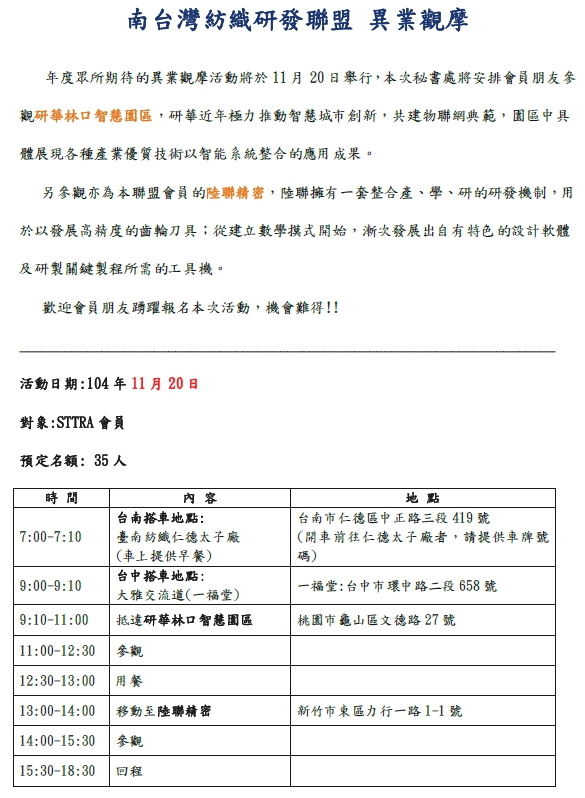 11/20異業觀摩_報名表*報名表請於11/12前回覆秘書處黃安琪， E-mail:angel@sttra.org.tw/ Fax:06-3842643公司名稱姓名聯絡電話(請留手機號碼)E-mil身份證字號(旅平險用)出生年月日(旅平險用)自行前往參訪地點自行前往參訪地點自行前往參訪地點自行前往參訪地點自行前往參訪地點我要參加研華林口智慧園區參觀行程       *集合時間/地點:10:50研華智慧園區大門口陸聯精密股份有限公司參觀行程   *集合時間/地點:13:50陸聯門口午餐選擇葷素自行處理我要參加研華林口智慧園區參觀行程       *集合時間/地點:10:50研華智慧園區大門口陸聯精密股份有限公司參觀行程   *集合時間/地點:13:50陸聯門口午餐選擇葷素自行處理我要參加研華林口智慧園區參觀行程       *集合時間/地點:10:50研華智慧園區大門口陸聯精密股份有限公司參觀行程   *集合時間/地點:13:50陸聯門口午餐選擇葷素自行處理我要參加研華林口智慧園區參觀行程       *集合時間/地點:10:50研華智慧園區大門口陸聯精密股份有限公司參觀行程   *集合時間/地點:13:50陸聯門口午餐選擇葷素自行處理我要參加研華林口智慧園區參觀行程       *集合時間/地點:10:50研華智慧園區大門口陸聯精密股份有限公司參觀行程   *集合時間/地點:13:50陸聯門口午餐選擇葷素自行處理搭遊覽車前往參訪地點搭遊覽車前往參訪地點搭遊覽車前往參訪地點搭遊覽車前往參訪地點搭遊覽車前往參訪地點(1)去程搭車地點 台南紡織仁德太子廠預留停車位 必填:(車牌號碼：             )不用停車位大雅交流道(一福堂:台中市環中路二段658號)        (2)回程下車地點大雅交流道台南紡織仁德太子廠回程自行處理(3)早餐選擇    □ 葷    □ 素    □ 自行處理(4)午餐選擇葷    □素     □ 自行處理(1)去程搭車地點 台南紡織仁德太子廠預留停車位 必填:(車牌號碼：             )不用停車位大雅交流道(一福堂:台中市環中路二段658號)        (2)回程下車地點大雅交流道台南紡織仁德太子廠回程自行處理(3)早餐選擇    □ 葷    □ 素    □ 自行處理(4)午餐選擇葷    □素     □ 自行處理(1)去程搭車地點 台南紡織仁德太子廠預留停車位 必填:(車牌號碼：             )不用停車位大雅交流道(一福堂:台中市環中路二段658號)        (2)回程下車地點大雅交流道台南紡織仁德太子廠回程自行處理(3)早餐選擇    □ 葷    □ 素    □ 自行處理(4)午餐選擇葷    □素     □ 自行處理(1)去程搭車地點 台南紡織仁德太子廠預留停車位 必填:(車牌號碼：             )不用停車位大雅交流道(一福堂:台中市環中路二段658號)        (2)回程下車地點大雅交流道台南紡織仁德太子廠回程自行處理(3)早餐選擇    □ 葷    □ 素    □ 自行處理(4)午餐選擇葷    □素     □ 自行處理(1)去程搭車地點 台南紡織仁德太子廠預留停車位 必填:(車牌號碼：             )不用停車位大雅交流道(一福堂:台中市環中路二段658號)        (2)回程下車地點大雅交流道台南紡織仁德太子廠回程自行處理(3)早餐選擇    □ 葷    □ 素    □ 自行處理(4)午餐選擇葷    □素     □ 自行處理